BİRİM HAKKINDA BİLGİLERİletişim BilgileriÖğr. Gör. Dr. Mehmet Ali BAŞARANTürkçe Öğretim Uygulama ve Araştırma MerkeziBartın Üniversitesi-Ağdacı KampüsüMerkez/BARTINTel: 0378 223 5498e-posta: budem@bartin.edu.trTarihsel GelişimiYükseköğretim Kurulu Başkanlığı Yürütme Kurulu'nun 01/02/2017 tarihli toplantısında; 2547 Sayılı Kanunun 2880 Sayılı Kanunla değişik 7/d-2 Maddesi uyarınca Bartın Üniversitesi Rektörlüğü bünyesinde "Dil Eğitim-Öğretim Uygulama ve Araştırma Merkezi" kurulmuş, daha sonra merkezin adı 6.06.2021 tarihli Yükseköğretim Yürütme Kurulu kararıyla; mezkûr madde uyarınca, adı  “Türkçe  Öğretim  Uygulama  ve  Araştırma  Merkezi”  olarak  değiştirilmiştir.31 Ağustos 2021 tarihli 31584 sayılı Resmi Gazete’de ilan edilen Merkez yönetmeliği yürürlüğe girmiş olup, 10/03/2017 tarihli 30003 sayılı ilk Yönetmeliği yürürlükten kaldırılmıştır.Bartın Üniversitesi Türkçe Öğretim Uygulama ve Araştırma Merkezi (BARTIN-TÖMER); özelinde Bartın Üniversitesi’ne bağlı Fakülte, Yüksekokul, Meslek Yüksekokulu ve Enstitüler ile diğer Araştırma ve Uygulama Merkezlerinin uluslararası personel ve öğrencilerin ihtiyaç duydukları Türkçe dil eğitimini, teorik ve uygulama ile birleştirerek katılımcıların gerekli olan Türkçe dil bilgi ve becerilerini kazanmalarını sağlamayı amaçlamaktadır.

Bu amaçlar kapsamında Merkezimiz tüm çalışmalarında Bartın Üniversitesi’nin kalite ve standartlarını korur. 

Akabinde ise Merkezimiz;Yurt içinde ve yurt dışında Türkiye Türkçesini öğretmek, Türkiye’yi ve Türk kültürünü tanıtmak,Yabancılara, yurt dışındaki Türk çocuklarına ve diğer isteklilere Türkçeyi öğretmek, Türkiye Cumhuriyeti Hükümeti’nin yaptığı ikili anlaşmalar çerçevesinde Dışişleri Bakanlığı, Millî Eğitim Bakanlığı, üniversitelerin ilgili birimleri ve diğer kamu kurum ve kuruluşları ile ortak dil eğitim-öğretimi, araştırma ve yayın faaliyetlerinde bulunmak,Ana dili olarak Türkçenin eğitimini ve öğretimi konusunda programlar hazırlayıp yöntemler geliştirmek, Türkçe öğretiminin daha verimli bir hâle getirilebilmesi için Türkçe ile yabancı diller arasında karşılaştırmalı çalışmalarda bulunmak,Dil öğretimi metotlarıyla ilgili araştırma, inceleme ve uygulamalar yapmak,MİSYONU, VİZYONU, DEĞERLERİ VE HEDEFLERİMisyonBartın Üniversitesi Türkçe Öğretim Uygulama ve Araştırma Merkezi’nce (BARTIN-TÖMER) yürütülen Türkçe hazırlık eğitimi programının temel hedefi, öğrenme yöntem ve ortamlarını üniversitemizin genel vizyonuna ve uluslararası niteliklere uygun bir biçimde geliştirmek ve öğrencilerimize en çağdaş teknik, metot ve yaklaşımlarla Türkçe dil eğitimi fırsatı sunarak kendi öğrenme stratejilerini geliştirme imkânı sağlamaktır.VizyonBartın Üniversitesi Türkçe Öğretim Uygulama ve Araştırma Merkezi (BARTIN-TÖMER) Türkçe hazırlık eğitimi verirken, teorik eğitimi uygulama eğitim ile birleştirerek katılımcıların gerek duyduğu Türkçe dil bilgi ve becerilerini kazanmalarını sağlamayı amaçlamaktadır. Bu doğrultuda kurumumuz, tüm çalışmalarında üniversitemizin kalite ve standartlarını korur. Bartın Üniversitesi’ne kabul edilmiş uluslararası öğrenciler ile Türkçe dil becerilerini geliştirmek isteyen yabancı ülke vatandaşları için Türkçe dil eğitim programları ve kurslar düzenler.A) LİDERLİK, YÖNETİM VE KALİTE A.1. Liderlik ve Kalite A1.1. Yönetim Modeli ve İdari Yapı Olgunluk Düzeyi: 4Liderlik uygulamaları ve bu uygulamaların kalite güvencesi sistemi ve kültürünün gelişimine katkısı izlenmekte ve bağlı iyileştirmeler gerçekleştirilmektedir.31 Ağustos 2021 tarihli 31584 sayılı Resmi Gazete’de yayınlanan Bartin Üniversitesi Türkçe Öğretim Uygulama Ve Araştirma Merkezi Yönetmeliği’ne göre;Türkçe Öğretim Uygulama ve Araştırma Merkezi’nin yönetim organları (Kanıt 1)MüdürÜniversitenin öğretim elemanları arasından Rektör tarafından üç yıl için görevlendirilir. Görev süresi sona eren Müdür tekrar görevlendirilebilir. Müdür, çalışmalarında kendisine yardımcı olmak üzere en fazla iki kişiyi müdür yardımcısı olarak görevlendirilmek üzere Rektörün onayına sunar. Müdürün görev süresinin sona ermesiyle müdür yardımcılarının da görev süresi sona erer. Müdür yardımcısı, Müdürün bulunmadığı zamanlarda Müdüre vekâlet eder. Vekâlet süresi altı ayı aştığı takdirde yerine yeni bir Müdür görevlendirilir. Müdürün görevleri şunlardır: a) Merkezi temsil etmek. b) Merkezin çalışmalarından Rektöre karşı sorumlu olmak. c) Merkezde tam zamanlı ve yarı zamanlı görev yapan uzmanların yetki ve sorumluluklarını belirlemek. ç) Merkezin çalışmalarını düzenlemek, denetlemek ve programların yürütülmesini sağlamak. d) Yönetim Kurulunu toplantıya çağırmak, toplantı gündemini hazırlamak, toplantılara başkanlık etmek ve alınan kararları uygulamak. e) İlgili mevzuat hükümleri kapsamında Merkezde sunulan hizmetlerin, ihtiyaçlar doğrultusunda çeşitlendirilerek geliştirilmesi konusunda ilgili diğer kişi, birim, kurum ve kuruluşlarla iş birliği yapmak. f) İlgili mevzuat hükümleri kapsamında Merkezin çalışma alanı ile ilgili kişi, birim, kurum ve kuruluşlar ile iş birliği ve/veya koordinasyon esasları çerçevesinde ortak projeler belirlemek ve yürütmek. g) Merkez çalışanlarının birlikte uyum içinde çalışmalarına ve kendilerini akademik ve mesleki alanlarda geliştirmelerine destek olmak. ğ) Merkezin kadro ihtiyaçlarını mevcut stratejilere göre planlamak ve gerekçesi ile birlikte Rektöre bildirmek. h) Merkezin idari işlerini yürütmek. ı) Merkezin yıllık çalışma raporunu Rektörün onayına sunmak.Yönetim KuruluYönetim Kurulu, Müdür ve müdür yardımcıları ile Merkezin çalışma alanıyla ilgili Üniversitenin öğretim elemanları arasından Rektör tarafından üç yıl için görevlendirilen dört üye olmak üzere toplam yedi üyeden oluşur. Müdür, Yönetim Kurulunun başkanıdır. Süresi dolan üyeler aynı usulle tekrar görevlendirilebilir. Süresi bitmeden ayrılanların yerine kalan süreyi doldurmak üzere yenileri görevlendirilir. Yönetim Kurulunda oylamalar açık yapılır ve kararlar toplantıya katılanların çoğunluğuyla alınır. Oyların eşitliği halinde Müdürün oyu yönünde karar alınmış sayılırYönetim Kurulunun görevleri şunlardır: a) Müdür tarafından hazırlanan yıllık çalışma programını, araştırma ve eğitim projelerini karara bağlamak. b) İlgili mevzuat hükümleri kapsamında Merkezin çalışma alanı ile ilgili kişi, kurum ve kuruluşlar ile iş birliği esaslarını belirlemek. c) Yılsonu çalışma raporunu değerlendirmek.Danışma Kurulu Müdürün başkanlığında, Merkezin faaliyet alanıyla ilgili konularda çalışmalar yapmış ya da yapmakta olan en fazla sekiz kişiden oluşur. Danışma Kurulu üyeleri, Müdürün teklifi üzerine Rektör tarafından üç yıl için görevlendirilir. Danışma Kurulu üyeliğine Üniversite dışından veya ilgili mevzuat hükümleri kapsamında yurt dışından da üye görevlendirilebilir. Danışma Kurulunun görevleri Danışma Kurulu, Yönetim Kurulunun gerekli gördüğü hallerde Müdür tarafından tespit edilen bir tarihte toplanır. Toplantı yapmak için çoğunluk şartı aranmaz. Müdür gerekli gördüğü durumlarda Merkez yöneticilerinin Danışma Kurulu toplantılarına katılmalarını isteyebilir. Danışma Kurulu, Merkezin çalışmaları hakkında önerilerde ve tavsiyelerde bulunur.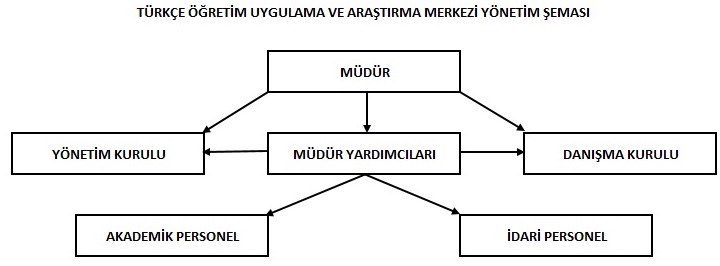 Merkezimiz yönetim modeli ve idari yapı, karar verme mekanizmaları, kontrol ve denge unsurları, kurulların çok sesliliği, bağımsız hareket kabiliyeti, paydaşların temsil edilmesi sağlanmış, sürekliliği yerleşmiş ve benimsenmiştir. (Kanıt 2)Organizasyon şeması ve bağlı olma/rapor verme ilişkileri; görev tanımları vardır ve gerçeği yansıtmaktadır; ayrıca bunlar yayımlanmış̧ ve isleyişin paydaşlarca bilinirliği sağlanmıştır. (Kanıt 3,4)Merkezimiz tüm paydaşlarını, karar alma yönetişim ve iyileştirme süreçlerine katılımını sağlamakta ve desteklemektedir. (Kanıt 5) Paydaşlarının süreç yönetimine dâhil edilmesi kapsamında danışma kurulunun Merkezimiz bünyesinde olmaması iyileştirilmesi gereken yönü olarak göze çarpmaktadır. Merkezimizce bu kapsamda çalışmalara devam edilmektedir.Örnek Kanıtlar: Kanıt 1: Bartin Üniversitesi Türkçe Öğretim Uygulama Ve Araştirma Merkezi Yönetmeliğihttps://cdn.bartin.edu.tr/tomer/ac67efe4c9dd0fa51890e12c34718c30/budemyeniyonetmelik.pdfKanıt 2: TÖMER Yönetim Kurulu Üyelerihttps://tomer.bartin.edu.tr/yonetim-kurulu.htmlKanıt 3: Organizasyon Şemasıhttps://tomer.bartin.edu.tr/organizasyon-semasi.htmlKanıt 4: Görev Tanımlarıhttps://tomer.bartin.edu.tr/gorev-ve-is-tanimlari.htmlKanıt 5: TÖMER Kalite Komisyonu https://tomer.bartin.edu.tr/kalite.htmlA.1.4. İç Kalite Güvencesi MekanizmalarıOlgunluk Düzeyi: 4İç kalite güvencesi Sistemi mekanizmaları izlenmekte ve ilgili paydaşlarla birlikte iyileştirilmektedir. Üniversitemizce uygulanmakta olan Kalite Yönetim Sistemi Merkezimizce titizlikle takip edilmekte, güncellemeler paydaşlarımız ile web sayfamız aracılığı paylaşılmaktadır. Üniversitemiz bünyesinde tanımlanmış olan, Bartın Üniversitesi Kalite Güvencesi Yönergesi, (Kanıt-1) kapsamında Merkezimizde geniş katılımlı olarak kalite komisyonu, iç kontrol izleme ve yönlendirme komisyonları oluşturulmuş ve görev tanımları yapılmış olup, bu şekilde uygulamalar birimin geneline yayılarak şeffaf ve bütüncül olarak yürütülmesi sağlanmıştır. (Kanıt 2,3) Merkezimiz bünyesinde yürütülen faaliyetler Kalite Koordinatörlüğü tarafından yayımlanan güncel formlar kullanılarak kayıt altına alınmaktadır. (Kanıt 4)Örnek Kanıtlar: Kanıt 1: Bartın Üniversitesi Kalite Güvencesi Yönergesihttps://cdn.bartin.edu.tr/kalite/1940d4cf04cbc6ca33a7db736a537508/bartinuniversitesikaliteguvencesiyonergesi-guncel.pdfKanıt 2: TÖMER Kalite Komisyonu https://tomer.bartin.edu.tr/kalite.htmlKanıt 3: İç Kontrol İzleme Ve Yönlendirme Komisyonuhttps://tomer.bartin.edu.tr/risk-degerlendirme.htmlKanıt 4: Kalite Dokümanlarıhttps://kalite.bartin.edu.tr/form-dokumanlari.htmlA.1.5. Kamuoyunu Bilgilendirme ve Hesap VerebilirlikOlgunluk Düzeyi: 4 Birimin kamuoyunu bilgilendirme ve hesap verebilirlik mekanizmaları izlenmekte ve paydaş görüşleri doğrultusunda iyileştirilmektedir. Merkezimiz paydaşlarını bilgilendirmek amacıyla yapmış olduğu çalışmaları, faaliyet raporları, iç kontrol yönetim sistemi, gerekli dokümanlar, gerekli duyurular ile paydaşlarımızı ilgilendiren tüm süreçleri kamuoyu ile paylaşmakta, bunun için erişim sağlanabilecek tüm platformları belirlemekte ve kullanmaktadır. (Kanıt 1,2)Birim web sayfasında yayımlanan ilan, duyuru ve haberler Merkezimizin sosyal medya hesaplarından paylaşılır. Bu şekilde kamuoyunun daha hızlı, daha etkin ve daha güncel bilgilendirilmesi sağlanır. (Kanıt 2)Kamuoyunu bilgilendirme ve hesap verebilirlik kapsamında Merkezimiz, bilgilendirme ve aydınlatma kanallarını tanımlamış, bu şekilde birimin geneline yayılarak şeffaf ve bütüncül olarak yürütülmesi sağlanmıştır. Birim web sayfaları doğru, güncel, ilgili ve kolayca erişilebilir bilgiyi vermektedir. Bilgilendirmelere yönelik gerekli görevlendirmeler yapılmıştır. Yapılması gerekli olan bilgilendirmeler görevli personelce yapılmakta ve takip edilmektedir. Paydaşlarımızın süreç yönetimine yapacakları katkı, görüş ve önerilerini iletmeleri için gerekli iletişim kanalları çeşitlendirilmiş ve web sayfamızı aracılığı ile sürekli olarak yayımlanmaktadır. (Kanıt 3)Örnek Kanıtlar: Kanıt 1: TÖMER Web Sayfasıhttps://tomer.bartin.edu.tr/Kanıt 2: Sosyal Medya Hesapları https://www.instagram.com/tomer.bartin.edu.tr/https://twitter.com/tomerbartinhttps://www.youtube.com/channel/UC75PlrOZVd35Eqt36AQwsiAKanıt 3: Sosyal Medya Hesapları Kullanıcı Bilgilerihttps://cdn.bartin.edu.tr/tomer/7a8e4fded824857cd09012439e65dc3f/document-13.pdfA.2. Misyon ve Stratejik AmaçlarA.2.1 Misyon, Vizyon ve PolitikalarOlgunluk düzeyi: 3Birimin genelinde misyon, vizyon ve politikalarla uyumlu uygulamalar bulunmaktadır.Merkezimiz misyonu, Bartın Üniversitesi Türkçe Öğretim Uygulama ve Araştırma Merkezi (BARTIN-TÖMER) Türkçe hazırlık eğitimi programlarıyla, öğrenme yöntem ve ortamlarını üniversitemizin genel vizyonuna ve uluslararası niteliklere uygun bir biçimde geliştirmek ve uluslararası öğrencilerimize en çağdaş teknik, metot ve yaklaşımlarla Türkçe dilini öğrenme fırsatı sunarak kendi öğrenme stratejilerini geliştirmeleri hedeflenmektedir. Merkezimin vizyonu, Bartın Üniversitesi Türkçe Öğretim Uygulama ve Araştırma Merkezi (BARTIN-TÖMER) Türkçe hazırlık eğitimi verirken, teori ile uygulamayı birleştirerek katılımcıların gerekli olan Türkçe dil bilgi ve becerilerini kazanmalarını sağlamayı amaçlamaktadır. Bu doğrultuda kurumumuz tüm çalışmalarında üniversitemizin kalite ve standartlarını korur. Bartın Üniversitesi’ne kabul edilmiş uluslararası öğrenciler ile Türkçe dil becerilerini geliştirmek isteyen yabancı ülke vatandaşları için Türkçe dil eğitim programları ve kurslar düzenler. (Kanıt 1) Merkezimiz çalışanları tarafından Merkezimiz misyon ve vizyonunu benimsenmesi ve çalışma hayatı sürecinde bu çerçevede çalışma bilincinin oturtulması amacıyla düzenli olarak Merkezimiz misyon ve vizyonu tüm çalışanlarımıza mail olarak gönderilmektedir. (Kanıt 2)Örnek Kanıtlar: Kanıt 1: TÖMER Vizyonu ve Misyon https://tomer.bartin.edu.tr/vizyon-ve-misyon.htmlKanıt 2: Vizyon, Misyon Hatırlatma Mail Örneği     A.2.2. Stratejik Amaç ve HedeflerOlgunluk Düzeyi: 1Birimin stratejik planı bulunmamaktadır.Birimin stratejik planı bulunmamaktadır. 2022 yılı içerisinde stratejik plan oluşturulacaktır.A.2.3. Performans YönetimiOlgunluk düzeyi: 1Birimde performans yönetimi bulunmamaktadır.Birimde performans yönetimi bulunmamaktadır. Insan kaynaklarının performans yönetimine ilişkin göstergeler hazırlanacak olan stratejik plana eklenecek ve bu göstergeler yıllık izlenecektir.A.3. Yönetim Sistemleri A.3.2. İnsan Kaynakları YönetimiOlgunluk düzeyi: 3Birimin genelinde insan kaynakları yönetimi doğrultusunda uygulamalar tanımlı süreçlere uygun bir biçimde yürütülmektedir.Merkezimiz bünyesinde açılması planlanan Türkçe dil hazırlık kurslarında eğitim öğretim faaliyetlerinin yürütülmesi için insan kaynağı; Rektörlük Makamınca 2547 sayılı kanunun 13/b-4 maddesi uyarınca TÖMER’de görevlendirilen akademik personeli (Kanıt 1), üniversitemiz diğer birimlerin akademik personeli (Kanıt 2)ve 2547 sayılı kanunun 31. maddesi kapsamında ders saati ücreti ile çalıştırılmak üzere görevlendirilen ücretli öğretim görevlileri ile sağlanmaktadır. (Kanıt 3) İdari personel insan kaynağı, birimin işi yüküne uygun şekilde Personel Daire Başkanlığı koordinesinde, Rektörlük Makamınca 2547 sayılı kanunun 13/b-4 maddesi uyarınca, yapılmaktadır. (Kanıt 4)Örnek Kanıtlar: Kanıt 1: Görevlendirme Yazısı (TÖMER Akademik Personel Örneği) Kanıt 2: Görevlendirme Yazısı (Üniversitemiz Diğer Birimlerin Akademik Personeli Örneği) Kanıt 3: Görevlendirme Yazısı (Ücretli Öğretim Görevlisi Personeli Örneği) Kanıt 4: Görevlendirme Yazısı (İdari Personeli Örneği)A.3.4. Süreç YönetimiOlgunluk Düzeyi: 3Birimin genelinde tanımlı süreçler yönetilmektedir.Merkezimizce Türkçe hazırlık eğitimi kapsamında açılacak kurslar akademik takvime uygun olarak web sayfamızda kamuoyuna duyurulur. (Kanıt 1,2) Başvuru tarihleri içerisinde kursiyer kayıtları çevrimiçi ortamda Üniversitemizin veri merkezi sayfasında alınmaktadır. (Kanıt 3) Ödemeler de aynı şekilde çevrim içi olarak tahsil edilmektedir. (Kanıt 4)Merkezimizce açılması planlanan Türkçe hazırlık kursları için ihtiyaç duyulan öğretim personeli görevlendirmeleri yapılır (A.3.2 İnsan Kaynakları Yönetimi başlığına bağlı kanıtlar) ve alınan kayıt sayısı ve açılacak sınıf sayısı doğrultusunda ders programı hazırlanır. (Kanıt 5)Kurs dönemi başlamadan ihtiyaç duyulan öğretim materyali (ders kitabı) ihtiyacı Döner Sermaye İşletmesi Müdürlüğü’ne bildirilir ve temin edilir. (Kanıt 6) Pandemi (Covid-19) sürecinde eğitim programlarının uzaktan eğitim ile yürütülmesi kapsamında hızlı hareket edilemek suretiyle e-ders sistemi üzerinden uzaktan eğitim sınıfları açılmış olup eğitim-öğretimin kesintisiz bir şekilde devam etmesi sağlanmıştır. (Kanıt 5)Örnek Kanıtlar: Kanıt 1: Kurs Açılması Duyurusuhttps://tomer.bartin.edu.tr/duyurular/10ocaksubat2021turkcehazirlikkursuduyurusu.htmlKanıt 2: Akademik Takvimhttps://cdn.bartin.edu.tr/tomer/172aa84698eac992b2a0089cf38d8b48/20212022-akademik-takvim_m8yjOis.pdfKanıt 3: Kurs Başvuru Linkihttps://veri.bartin.edu.tr/u/tomer_kayit.htmlKanıt 4: Online Tahsilat Sayfasıhttps://tahsilat.bartin.edu.tr/tomer/?language=trKanıt 5: Haftalık Ders Programıhttps://tomer.bartin.edu.tr/duyurular/15kasim26aralik2021turkiyeturkcesisertifikakursuhaftalikdersprogrami.htmlKanıt 6: Ders Materyali SiparişiA.4. Paydaş KatılımıA.4.1. İç ve Dış Paydaş KatılımıOlgunluk Düzeyi: 4Paydaş katılım mekanizmalarının işleyişi izlenmekte ve bağlı iyileştirmeler gerçekleştirilmektedir.Merkezimiz tüm paydaşlarını, karar alma yönetişim ve iyileştirme süreçlerine katılımını sağlamakta ve desteklemektedir. Paydaşlarının süreç yönetimine dâhil edilmesi maksadıyla, Merkezimiz bünyesinde açılan Türkçe hazırlık kurslarında görevli sınıf danışmanları ile düzenli olarak danışman toplantısı yapılmaktadır. (Kanıt 1)Merkezimiz bünyesinde paydaşlarımız ile en fazla etkileşim sağladığımız faaliyetler, açılan Türkçe Dil Hazırlık kursu programlarıdır. Bu kapsamda her kurs sonunda eğitimlere katılan tüm paydaşlarımıza sunulan eğitim faaliyetlerinin iyileştirilmesine yönelik anket uygulamaları yapılarak görüşleri alınmakta ve çoğulcu bir katılım ile birim içi toplantılarda görüşülmektedir. Alınan paydaş görüşleri doğultusunda gerekli iyileştirme adımları atılmaktadır. (Kanıt 2)Paydaşlarımızın, Üniversitemiz nezdinde kurulan RİMER-Rektörlük İletişim Merkezi ile Merkezimiz bünyesinde mevcut çeşitli iletişim kanalları (eposta, telefonla iletişim, bize ulaşın uygulaması vb.) vasıtasıyla süreç yönetimine katılımları her daim sağlanmaktadır. İletişim kanalları ile paydaşlarımızın istek, öneri ve şikâyetlerini olumsuz bir durum oluşmadan cevaplandırılmaktadır. (Kanıt 3)Merkezimizce açılan Türkçe hazırlık kursları ücretli olup ödemeler Bartın Üniversitesi Döner Sermayesi İşletmesi Müdürlüğü’nce alınmaktadır. Ödemelerin güvenilir bir şekilde Bartın Üniversitesi hesaplarına aktarılmasını sağlamak için iç paydaş olarak Döner Sermaye Müdürlüğü ile koordineli olarak kurs ödemeleri kontrol edilmektedir. (kanıt)Örnek Kanıtlar: Kanıt 1: Toplantı YazısıKanıt 2: Anket Örneğihttps://forms.office.com/Pages/ResponsePage.aspx?id=jAmDW8eKRU-XzHZReFSlBYiVl1b-Cl9Now87BFstY79UODNWRFJTTzdLWk01NjFENUE5RjMwWkUxRy4uhttps://forms.office.com/r/xt4tUMe3xShttps://forms.office.com/Pages/ResponsePage.aspx?id=jAmDW8eKRU-XzHZReFSlBYiVl1b-Cl9Now87BFstY79UQ1FYRVlWWUVHNlRGSU5UTFMzWFJTRDZSSy4uKanıt 3: İletişim Bağlantılarıhttps://rimer.bartin.edu.tr/https://tomer.bartin.edu.tr/iletisim.htmlhttps://w3.bartin.edu.tr/iletisim/iletisim.htmlKanıt 4: Ödeme Kontrol Sayfasıhttps://veri.bartin.edu.tr/u/tomer_kurs_kayit_rapor.htmlB. EĞİTİM VE ÖĞRETİMB.2. Programların Yürütülmesi (Öğrenci Merkezli Öğrenme Öğretme ve Değerlendirme)B.2.3. Öğrenci Kabulü, Önceki Öğrenmenin Tanınması ve Kredilendirilmesi*Olgunluk Düzeyi: 4Öğrenci kabulü, önceki öğrenmenin tanınması ve kredilendirilmesine ilişkin süreçler izlenmekte, iyileştirilmekte ve güncellemeler ilan edilmektedir.Bartın Üniversitesi Türkçe Öğretim Uygulama ve Araştırma Merkezi (BARTIN-TÖMER), Bartın Üniversitesi’ne uluslararası öğrenci kontenjanından kayıt olan öğrencileri eğitim-öğretime hazırlamak amacıyla Türkçe Dil Kursu açmaktadır. Bu kursa yukarıda zikredilen uluslararası öğrencilerin yanında Türkçe öğrenmek isteyen diğer kişilerde başvuru yapabilmektedir. (Kanıt 1)Üniversitemizce uluslararası öğrenciler için akademik bölüm ve programlarda kontenjan ayrılmakta ve yılın belli dönemlerinde ilana çıkılmaktadır.   Üniveritemiz akademik programlarına yerleşen ve kendilerine Kabul mektubu gönderilen öğrenciler için Merkezimizce Türkçe dil yeterlilik sınavı yapılmaktadır. Türkçe dil yeterlilik sınavında yeterli puanı alan (Türkçe programlar içinen en az 70) öğrencilere Türkçe dil yeterlilik belgesi verilmektedir. (Kanıt 2)Bu sınavla birlikte aynı zamanda Türkçe dil seviye belirleme sınavı da yapılmakta olup 70 puanın altında kalan öğrenciler seviyelerine uygun olarak kurslara kayıtları alınmaktadır. (Kanıt 3)BARTIN-TÖMER Merkezine Türkçe Dil Hazırlık Programına bir kura kayıt olan öğrenci; eğitim sonunda yapılan kur atlama sınavından en az 60 (altmış) puan alarak bir sonraki kura kayıt yapmaya hak kazanır. (Kanıt 4)Eğitim-öğretim faaliyeti sırasında belge ve sertifika talebi olan öğrenciler için öğrenci belgesi, başarı belgesi ve eğitim sürecinin başarı ile bitiren dil yeterlilik sertifikası (C1 düzeyi) verilmektedir. (Kanıt 5) Kanıt 1: Başvuru Sayfasıhttps://veri.bartin.edu.tr/u/tomer_kayit.htmlKanıt 2: Yeterlilik BelgesiKanıt 3:Uygun Kurlara Yerleştirmehttps://cdn.bartin.edu.tr/tomer/0baa36382c16bb72aaa437fccda43223/05-subat-2022-tdys-sonuclari.pdfKanıt 4:Kur Atlama Sınav Sonucuhttps://tomer.bartin.edu.tr/duyurular/272829-aralik-2021-kur-atlama-sinavi-sonuclari.htmlKanıt 5: Talebi Karşılanan BelgelerB.2.4. Yeterliliklerin Sertifikalandırılması ve DiplomaOlgunluk Düzeyi: 3Birimin genelinde diploma onayı ve diğer yeterliliklerin sertifikalandırılmasına ilişkin uygulamalar bulunmaktadır.Türkçe Dil Yeterlik Sınavından ya da kurs sonunda yapılan kur atlama sınavından başarılı olup belge talep eden kursiyerlere; kur seviyesine göre (A1-A2-B1-B2-C1) elektronik imzalı belge ile başarılı olduklarına dair yazı verilir.  (Kanıt 1) TÖMER Türkçe Dil Kursuna kayıt olup C1 seviyesi kur atlama sınavından başarılı olan kursiyerlere C1 düzeyi başarı sertifikası verilir. (Kanıt 2)Kanıt 1: Başarılı olduğuna dair elektronik imzalı belgeKanıt 2: C1 başarı sertifikasıC. ARAŞTIRMA VE GELİŞTİRMEC.1. Araştırma Süreçlerinin Yönetimi ve Araştırma KaynaklarıC.1.1. Araştırma Süreçlerinin YönetimiOlgunluk Düzeyi: 3Birimin genelinde araştırma-geliştirme süreçlerinin yönetimi ve organizasyonel yapısı birim tercihleri yönünde uygulanmaktadır.Merkezimizce yürütülen eğitim ve öğretim faaliyetlerini iyileştirmeye dönük dış paydaşlarla çalıştay yapılmıştır. (Kanıt 1)Merkezimizde Türkçe hazırlık eğitimi kapsamında açılan kurslarda Yabancılara Türkçe Öğretimi lisansüstü eğitim programları bünyesindeki araştırmalar desteklenmekte ve yürütülmektedir. (Kanıt 2)Örnek Kanıtlar: Kanıt:1 Çalıştay DavetiKanıt:2 Anket İzin Yazıları  SONUÇ VE DEĞERLENDİRME BÖLÜMÜMerkezimizin güçlü yönleri ile iyileşmeye açık yönleri Liderlik, Yönetim ve Kalite, Eğitim ve Öğretim, Toplumsal Katkı başlıkları altında özet olarak verilmiştir. Bunun yanı sıra merkezimizin güçlü ve gelişmeye açık yönleri aşağıda özet olarak sunulmuştur.GÜÇLÜ YÖNLER1. Kalite Güvence SistemiKalite Güvence Sistemi kurgusunun iyi bir şekilde yapılmış olması,Kalite süreçleri ile ilgili farkındalığın tabana yaygınlaştırılmış olması,Merkezimiz yönetimi tarafından kalite yönetim anlayışının sahiplenilmiş olması,Paydaş geribildirim mekanizmaları ile Merkezimizde karar verme süreçlerinde paydaş katılımının sağlanıyor olması,Merkezimizin tanınırlığını artırmak üzere gerekli çalışmalarınyürütülüyor olması,Paydaş anketlerinin periyodik olarak yapılarak paydaş görüşlerinin alınması,Merkezimizde gerçekleştirilen eğitim faaliyet çeşitliliğinin yıllar itibari ile artarak devam etmesidir.2. Eğitim ve ÖğretimMerkezimizin öğrenci ve eğitim odaklı bir şekilde, somut ve ölçülebilir hedefler doğrultusunda faaliyetlerin planlanması,Eğitim-öğretimin kalitesini geliştirmeye yönelik kalite güvence mekanizmalarının Merkez bünyesinde oluşturulmuş olması,Merkezimizde gerçekleştirilmesi düşünülen eğitimlerde görev alan eğitimcilerin uzmanlık alanlarına göre görevlendirmelerinin yapılıyor olması,Merkezimizin ihtiyaca ve isteğe yönelik eğitim faaliyetlerinin artarak devam etmesi,Merkezimiz bünyesinde gerçekleştirilmesi düşünülen faaliyetlerin oluşturulmasında ve Merkezimiz ile ilgili çalışmaların güncellenmesinde paydaş görüşlerinin alınması,Merkezimizde planlanılan eğitimlerin, faaliyetelrin, organizasyonların web aracılığıyla görünür kılınması,Merkezimizin öğrencilerle iletişimin güçlü olması ve öğrenci talep, öneri ve şikayetlerineduyarlılık gösterilmesi ve Merkezimizde buna bağlı olarak planlamaların yapılması,Üniversitemize yeni başlayan öğrencilerimize Merkezimizin tanıtımına yönelik düzenli olarak tanıtım toplantılarının Merkez çalışanları tarafından yapılıyor olması,Merkezimiz bünyesinde verilen eğitimlerin hem yüz yüze hem de uzaktan eğitim aracılığıyla veriliyor olması ulaşılabilirlik düzeyinin artmasını sağlamaktadır.3. Toplumsal KatkıBartın ilinde yerel kalkınmaya ve ekonomiye destek sunan bir eğitim merkezi olması,Bartın şehrinde yaşayan bireylerin ve üniversite öğrencilerimizin kişisel ve sosyal bağlamda gelişimlerine yönelik eğitimlerin planlanması ve uygulanması,Üniversite bünyesinde Merkezimiz tarafından verilen eğitimlerin pandemi sürecinde de devam etmiş olması,İldeki kurum ve kuruluşlarla etkili iletişim ve iş birliğinin kuruluyor olmasıdır.4. Yönetim SistemiMerkezimizin bilgi güvenliği ile ilgili gerekli önlemleri alması,Merkezimiz genelinde kalite süreçleri ile ilgili arşivleme, veri toplama ve kanıtlama mekanizmalarının geliştirilmiş olması,Merkez faaliyetlerinin iç ve dış paydaşlarla etkin bir şekilde paylaşılıyor olması,Merkezimizde etkin bir otomasyon sisteminin kullanılıyor olması,Merkez faaliyetlerinin, rapor ve planlarının kamuoyuyla paylaşılıyor olması,Öğretim elemanı seçiminin planlanan eğitim ile ilgili uzman kişiler tarafından gerçekleştiriliyor olması,Merkezimizin web sayfalarının kalite süreçlerinin yönetimi açısından güncel ve kullanıcı dostu olması,Merkezimizde yürütülen iş ve işlemlere ilişkin olarak görev tanımları belirlenerek duyurulmuş olması,GELİŞMEYE AÇIK YÖNLER1. Kalite Güvence SistemiKalite süreçlerinde Kontrol et – Önlem Al aşamalarının henüz yeterli düzeydeuygulanmıyor olması,Merkezimizden eğitim almış kişilerle iletişim ve ilişki mekanizma çeşitliliğinin yeterli düzeyde olmaması,Merkezimizde kalite süreçleri ile ilgili uygulamaların çeşitlendirilme ihtiyacı,2. Eğitim ve ÖğretimMerkezimizde açılan eğitimlerle ilgili araç-gereç ve uygulama alanlarının hedeflenen düzeyde olmaması,Eğitim-öğretim alt yapısının güçlendirilmesinde Merkezimize yönelik yatırımların yapılması ve iyileştirme çalışmalarının desteklenmemesi,Merkezimizin, eğitim faaliyetlerinin yürütülmesine yönelik mekân ve materyallerin yeterliliğe sahip olmaması,Merkezimize ait mekanlarda, engelli öğrencilerin mekân kullanılabilirlik ve eğitimde erişilebilirlik imkânlarının az olması,3. Toplumsal KatkıToplum yararına yapılan çalışmaların nitelik ve nicelik bakımından yeterli düzeyde olmaması,Merkezin şehir merkezinden uzakta olması ve şehir içinde faaliyet yürütebilecek mekanın olmaması,Toplumsal katkı faaliyetlerinin gerçekleştirilmesine yönelik tanımlı süreçlerinin olmamasıdır.4. Yönetim SistemiMerkezimizde çalışan idari personel sayısının yetersiz olması,Merkezimizde görev alan akademik personellerin birden fazla idari görevlerinin olması,Merkezimizde idari personel yetersizliğine bağlı olarak iş yükünün fazla olmasıdır.Merkezimizde yürütülen iş ve işlemlere ilişkin olarak iş akış süreçlerinin belirlenerek duyurulmamış olması,